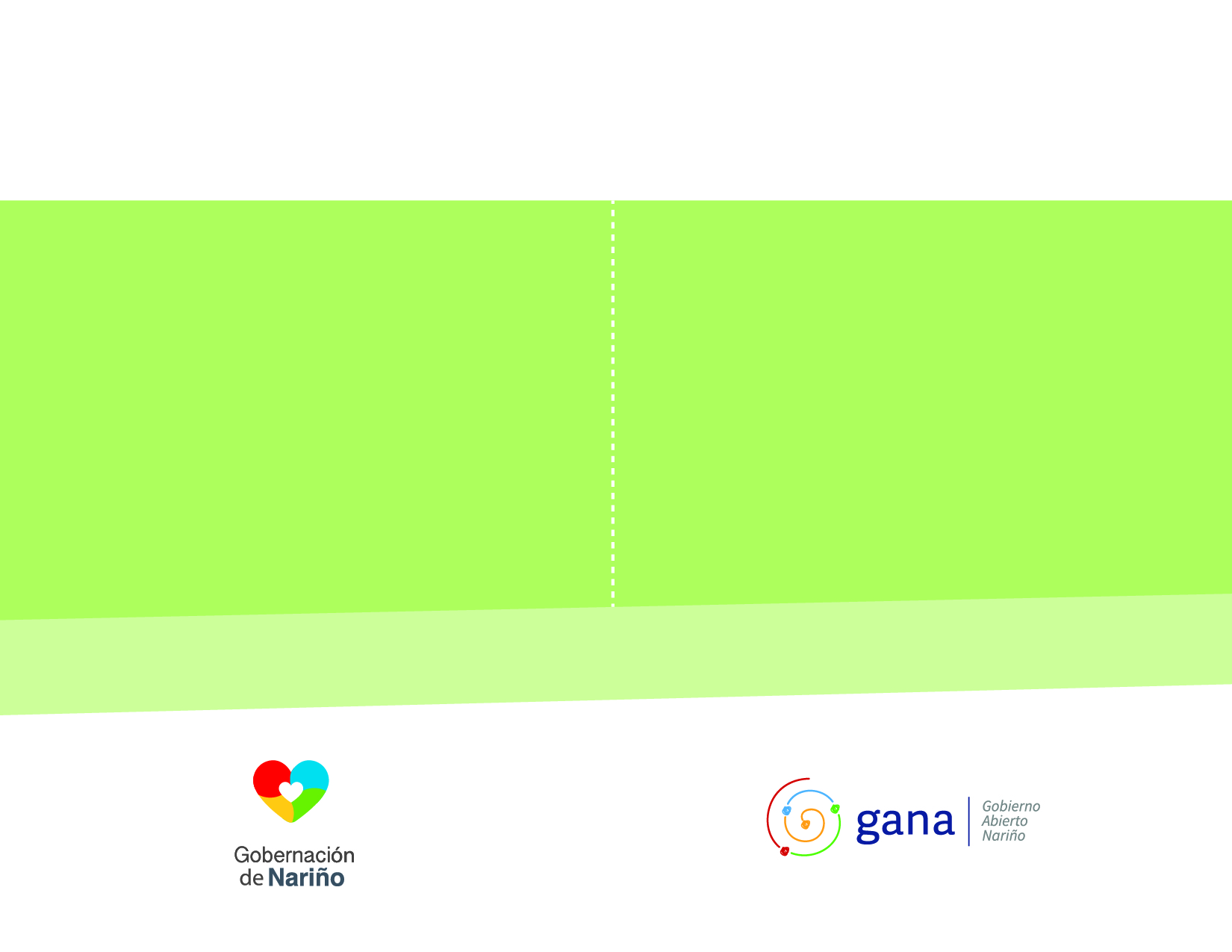 Para el mes de Septiembre, apoyamos en promedio 34 eventos desarrollados en el Departamento. Realizando activaciones  y presencia  de marca con agrupaciones musicales, material Publicitario, degustación y apoyo logístico. De esta forma la marca busca seguir posicionando el producto en todo el territorio Departamental. Presencia publicitaria de la marca aguardiente Nariño, de acuerdo al contrato firmado en todos los partidos que el equipo Deportivo Pasto juega como local en el Estadio Municipal de Ipiales.Concursos a traves de redes sociales, al igual que  activaciones de marca en los puntos de venta de nuestros distribuidores autorizados, donde regalamos ingresos a los partidos que el Deportivo Pasto juega como local en la ciudad de Ipiales. Para este mes disputo los siguientes partidos: Pasto vs Once Caldas, Pasto vs Nacional y Pasto vs Cúcuta. Donde hemos generado una gran espectativa entre nuestros consumidores y a la vez generar un mayor consumo de nuestro producto tanto en la ciudad de Pasto como en Ipiales. Adjudicados 30 Lotes del Proceso de enagenación de Aguardiente Nariño selección abreviada con sobre cerrado No. 008-2019. Los cuales fuereon distribuidos entre 12 contratistas. Publicado el proceso de Operador Logístico Invitacion Publica Minima Cuantia  No. 110-2019, con el cual nos apoyaremos para realizar la entrega de premios y apoyo logisitco en los diferentes enventos que realice la marca aguardiente Nariño, con esto buscamos incrementar el consumo de nuestro producto a traves de la entrega de premios como ( motos, viajes, tv).Recepcionadas de la Industria Licorera de Caldas las siguientes cantidades del producto Aguardiente Nariño para el mes de Septiembre:Entregadas las siguientes cantidades del producto Aguardiente Nariño para el mes de septiembre, a los ditribuidores  los cuales se les adjudico la enagenación de Aguardiente Nariño selección abreviada con sobre cerrado No. 008-2019:Inventario mensual Realizado por el profesional Universitario- Sebastian Narvaez , del producto Aguardiente Nariño dentro  de la bodega ubicado en el Barrio San Miguel. Inventario mensual del producto aguardiente Nariño, dentro de las bodegas de nuestros distribuidores autorizados. 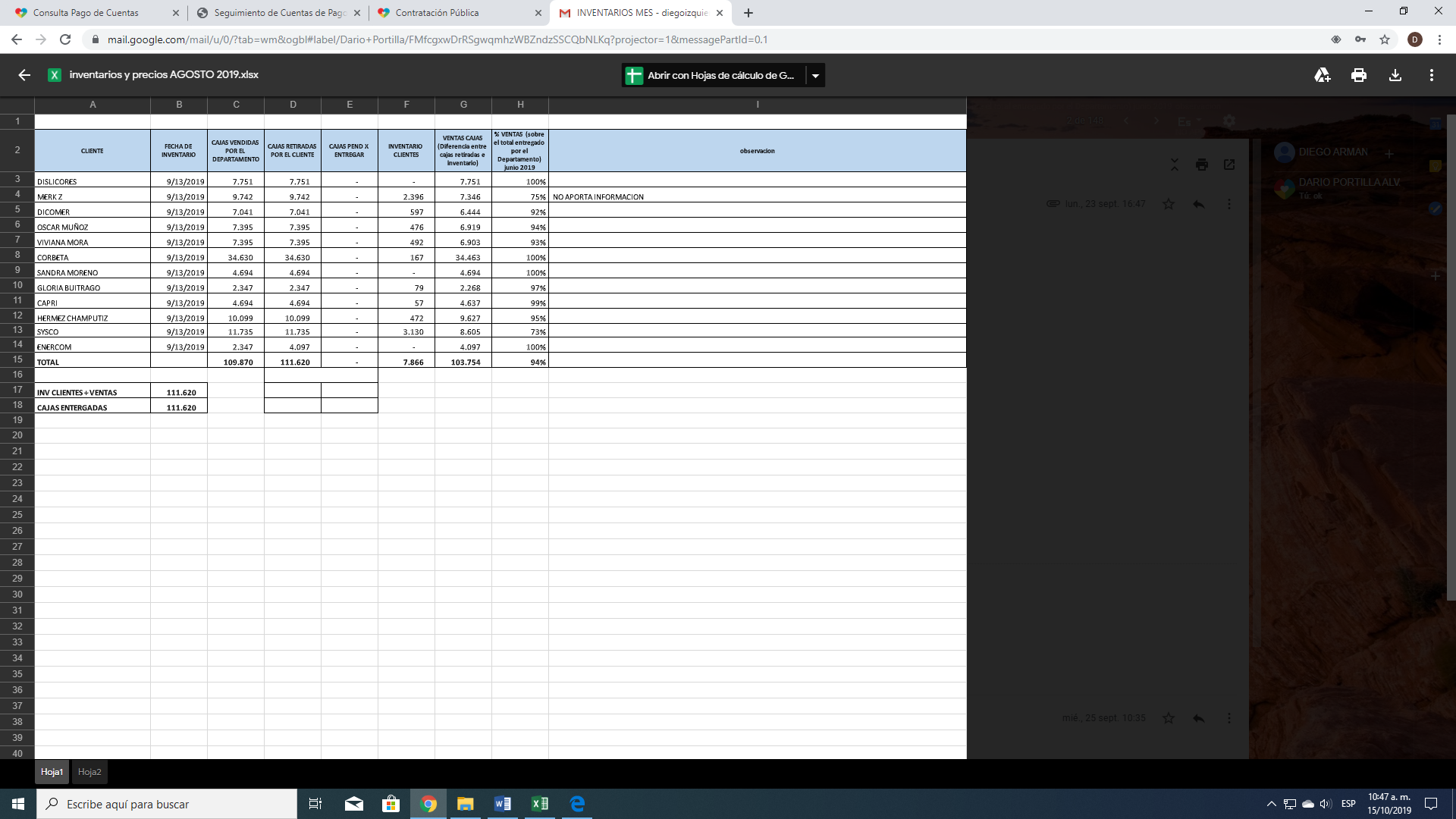 *Informacion suministrada por el Profesional Universitario- Dario Portilla.*REFERENCIACANTIDAD - UNIDADESAguardiente Nariño sin azucar 750cc257.172Aguardiente Nariño sin azucar 375cc132.000REFERENCIACANTIDAD - CAJASAguardiente Nariño sin azucar 750cc5180Aguardiente Nariño sin azucar 375cc1600